                                                                                 Κομοτηνή: 28-9-2017 Σχετ. : 129287/Γ2/2011 Υ.Α (ΦΕΚ 2769/τ. Β΄/02-12-2012)Το σχολείο μας προτίθεται να πραγματοποιήσει διδακτική  επίσκεψη στις 24/10/2017 στο Πολεμικό Μουσείο και στο Οχυρό Νυμφαίας, με συμμετοχή 100 μαθητών και 4 συνοδών καθηγητών.Καλούνται οι ενδιαφερόμενοι να υποβάλουν στο σχολείο μας μέχρι την Δευτέρα, 2-10-2017, κλειστή προσφορά. Η μη πληρότητα του κλειστού φακέλου προσφοράς και η τήρηση των παραπάνω αποτελεί αιτία απόρριψης του υποψήφιου αναδόχου γραφείου.                                                                                           Ο ΔΙΕΥΘΥΝΤΗΣ                                                                        ΘΕΟΔΩΡΟΣ ΕΠΤΑΜΗΝΙΤΑΚΗΣΕΛΛΗΝΙΚΗ ΔΗΜΟΚΡΑΤΙΑΥΠΟΥΡΓΕΙΟ ΠΑΙΔΕΙΑΣ& ΘΡΗΣΚΕΥΜΑΤΩΝ      ΠΕΡΙΦΕΡ. Δ/ΝΣΗ ΠΡΩΤ/ΘΜΙΑΣ & ΔΕΥΤ/ΘΜΙΑΣ                   ΕΚΠ/ΣΗΣ ΑΝΑΤ. ΜΑΚΕΔΟΝΙΑΣ & ΘΡΑΚΗΣΔ/ΝΣΗ Δ/ΘΜΙΑΣ ΕΚΠΑΙΔΕΥΣΗΣ ΡΟΔΟΠΗΣ                    2ο ΓΥΜΝΑΣΙΟ ΚΟΜΟΤΗΝΗΣΕΛΛΗΝΙΚΗ ΔΗΜΟΚΡΑΤΙΑΥΠΟΥΡΓΕΙΟ ΠΑΙΔΕΙΑΣ& ΘΡΗΣΚΕΥΜΑΤΩΝ      ΠΕΡΙΦΕΡ. Δ/ΝΣΗ ΠΡΩΤ/ΘΜΙΑΣ & ΔΕΥΤ/ΘΜΙΑΣ                   ΕΚΠ/ΣΗΣ ΑΝΑΤ. ΜΑΚΕΔΟΝΙΑΣ & ΘΡΑΚΗΣΔ/ΝΣΗ Δ/ΘΜΙΑΣ ΕΚΠΑΙΔΕΥΣΗΣ ΡΟΔΟΠΗΣ                    2ο ΓΥΜΝΑΣΙΟ ΚΟΜΟΤΗΝΗΣΕΛΛΗΝΙΚΗ ΔΗΜΟΚΡΑΤΙΑΥΠΟΥΡΓΕΙΟ ΠΑΙΔΕΙΑΣ& ΘΡΗΣΚΕΥΜΑΤΩΝ      ΠΕΡΙΦΕΡ. Δ/ΝΣΗ ΠΡΩΤ/ΘΜΙΑΣ & ΔΕΥΤ/ΘΜΙΑΣ                   ΕΚΠ/ΣΗΣ ΑΝΑΤ. ΜΑΚΕΔΟΝΙΑΣ & ΘΡΑΚΗΣΔ/ΝΣΗ Δ/ΘΜΙΑΣ ΕΚΠΑΙΔΕΥΣΗΣ ΡΟΔΟΠΗΣ                    2ο ΓΥΜΝΑΣΙΟ ΚΟΜΟΤΗΝΗΣΑρ.  Πρωτ: 866 ΠΡΟΣ: ΤΑΞΙΔΙΩΤΙΚΑ ΓΡΑΦΕΙΑ(ΔΙΑ ΤΗΣ ΔΙΕΥΘΥΝΣΗΣ ΔΕΥΤΕΡΟΒΑΘΜΙΑΣΕΚΠΑΙΔΕΥΣΗΣ  ΡΟΔΟΠΗΣ)Ταχ.Δ/νση	: Γιάννη ΡίτσουΤ.Κ.- Πόλη	: 69100 ΚομοτηνήΤηλ	           : 25310-23263Fax                : 25310-30010Πληροφορίες	: Θεόδωρος ΕπταμηνιτάκηςE-mail		: mail@2gym-komot.rod.sch.grΤαχ.Δ/νση	: Γιάννη ΡίτσουΤ.Κ.- Πόλη	: 69100 ΚομοτηνήΤηλ	           : 25310-23263Fax                : 25310-30010Πληροφορίες	: Θεόδωρος ΕπταμηνιτάκηςE-mail		: mail@2gym-komot.rod.sch.grΘέμα:Προκήρυξη εκδήλωσης ενδιαφέροντος για Διδακτική Επίσκεψη στο Πολεμικό Μουσείο και στο Οχυρό ΝυμφαίαςΠροκήρυξη εκδήλωσης ενδιαφέροντος για Διδακτική Επίσκεψη στο Πολεμικό Μουσείο και στο Οχυρό ΝυμφαίαςΠροκήρυξη εκδήλωσης ενδιαφέροντος για Διδακτική Επίσκεψη στο Πολεμικό Μουσείο και στο Οχυρό ΝυμφαίαςAΠΡΟΟΡΙΣΜΟΣΠολεμικό Μουσείο και Οχυρό ΝυμφαίαςΒΠΡΟΒΛΕΠΟΜΕΝΟΣ ΑΡΙΘΜΟΣ ΣΥΜΜΕΤΕΧΟΝΤΩΝ(ΜΑΘΗΤΩΝ-ΕΚΠΑΙΔΕΥΤΙΚΩΝ)104 (100+4)ΓΜΕΤΑΦΟΡΙΚΟ ΜΕΣΟ(τυχόν πρόσθετες προδιαγραφές)2 ΛεωφορείαΔΚΑΤΗΓΟΡΙΑ ΚΑΤΑΛΥΜΑΤΟΣΔεν απαιτείταιΕΛΟΙΠΕΣ ΥΠΗΡΕΣΙΕΣ(Παρακολούθηση Εκδηλώσεων, Επίσκεψη χώρων κλπ.)Δεν προβλέπονταιΣΤΥΠΟΧΡΕΩΤΙΚΗ ΑΣΦΑΛΙΣΗ ΕΥΘΥΝΗΣ ΔΙΟΡΓΑΝΩΤΗΝΑΙΖΚΑΤΑΛΗΚΤΙΚΗ ΗΜΕΡΟΜΗΝΙΑ ΠΡΟΣΦΟΡΩΝΠέμπτη, 5-10-2017, στις 11:00,στο γραφείο του ΔιευθυντήΗΑΝΟΙΓΜΑ ΠΡΟΣΦΟΡΩΝΠέμπτη, 5-10-2017 στις 11:30,στο γραφείο του Διευθυντή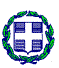 